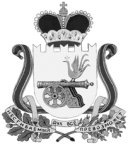  СОВЕТ ДЕПУТАТОВ ВЯЗЬМА-БРЯНСКОГО СЕЛЬСКОГО ПОСЕЛЕНИЯ
ВЯЗЕМСКОГО РАЙОНА СМОЛЕНСКОЙ ОБЛАСТИРЕШЕНИЕот 01.02.2018                                                                                                           № 3 	В соответствии со статьями 31, 32, 33 Градостроительного кодекса Российской Федерации, Федеральным законом от 6 октября 2003 года № 131-ФЗ «Об общих принципах организации местного самоуправления в Российской Федерации», Положением о порядке проведения публичных слушаний и учета мнения граждан при осуществлении градостроительной деятельности на территории Вязьма-Брянского сельского поселения Вяземского района Смоленской области, утвержденным решением Совета депутатов Вязьма-Брянского сельского поселения Вяземского района Смоленской области от 14 ноября 2013 года № 30, Уставом Вязьма-Брянского сельского поселения Вяземского района Смоленской области,Совет депутатов Вязьма-Брянского сельского поселения Вяземского района Смоленской областиРЕШИЛ:1. Назначить дату проведения публичных слушаний по внесению изменений в Правила землепользования и застройки Вязьма-Брянского сельского поселения Вяземского района Смоленской области, утвержденные решением Совета депутатов Вязьма-Брянского сельского поселения Вяземского района Смоленской области от 20.10.2011 № 29, на 14 апреля 2018 года в 14.00 часов в здании сельского Дома Культуры «Сокол» по адресу: Смоленская область, Вяземский район, с. Вязьма-Брянская, ул. Авиационная, д. 1а.	2. Создать комиссию по подготовке, организации и проведению публичных слушаний по внесению изменений в Правила землепользования и застройки Вязьма-Брянского сельского поселения Вяземского района Смоленской области (далее - комиссия по подготовке, организации и проведению публичных слушаний) в следующем составе:	1) Шайторова Валентина Павловна - Глава муниципального образования Вязьма-Брянского сельского поселения Вяземского района Смоленской области, председатель комиссии;	2) Карабановский Николай Анатольевич – заместитель Главы муниципального образования Вязьма-Брянского сельского поселения Вяземского района Смоленской области, заместитель председателя комиссии;	3) Федотенкова Ирина Григорьевна – специалист 1 категории Администрации Вязьма-Брянского сельского поселения Вяземского района Смоленской области, секретарь комиссии;	4) Давыдков Владислав Владимирович – депутат Совета депутатов Вязьма-Брянского сельского поселения Вяземского района Смоленской области, член комиссии;	5) Черняева Светлана Васильевна - инспектор Администрации Вязьма-Брянского сельского поселения Вяземского района Смоленской области, член комиссии.3. С материалами и информационными документами по теме публичных слушаний можно предварительно ознакомиться в Администрации Вязьма-Брянского сельского поселения Вяземского района Смоленской области и на официальном сайте Администрации Вязьма-Брянского сельского поселения Вяземского района Смоленской области в информационно-телекоммуникационной сети «Интернет» (http://вязьма-брянская.рф/).	4. Предложения и замечания по внесению изменений в Правила землепользования и застройки Вязьма-Брянского сельского поселения Вяземского района Смоленской области направлять в письменном виде в комиссию по подготовке, организации и проведению публичных слушаний, расположенную по адресу: Смоленская область, Вяземский район, с. Вязьма-Брянская, ул. Горького, д. 2, либо по электронной почте vyazma-br@vyazma.ru до 13 апреля 2018 года включительно.	5. Заключение по результатам публичных слушаний о внесении изменений в Правила землепользования и застройки Вязьма-Брянского сельского поселения Вяземского района Смоленской области опубликовать в установленном порядке.6. Опубликовать настоящее решение в газете «Вяземский вестник» и разместить на официальном сайте Администрации Вязьма-Брянского сельского поселения Вяземского района Смоленской области в информационно-телекоммуникационной сети «Интернет» (http://вязьма-брянская.рф/).7. Данное решение вступает в силу с момента его официального опубликования.Глава муниципального образованияВязьма-Брянского    сельского поселенияВяземского района     Смоленской области                                    В.П. Шайторова